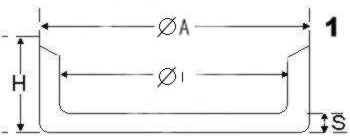 Uszczelka miskowa M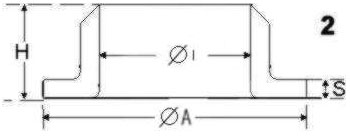 Uszczelki kapeluszowe K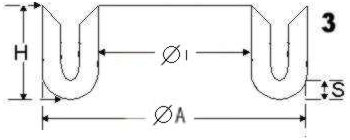 Uszczelki żłobkowe U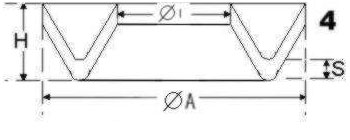 Uszczelki kątowe V